РЕШЕНИЕРассмотрев проект решения о внесении изменения в решение Городской Думы Петропавловск-Камчатского городского округа от 23.08.2017 № 1357-р 
«Об утверждении Прогнозного плана приватизации муниципального имущества Петропавловск-Камчатского городского округа на 2018 год и плановый период 
2019-2020 годов», внесенный исполняющим полномочия Главы Петропавловск-Камчатского городского округа Брызгиным К.В., в соответствии с Федеральным законом от 21.12.2001 № 178-ФЗ «О приватизации государственного 
и муниципального имущества», Федеральным законом от 06.10.2003 № 131-ФЗ 
«Об общих принципах организации местного самоуправления в Российской Федерации», статьей 72 Устава Петропавловск-Камчатского городского округа, статьей 3 Решения Городской Думы Петропавловск-Камчатского городского округа от 06.03.2013 № 41-нд «О порядке приватизации имущества, находящегося 
в муниципальной собственности Петропавловск-Камчатского городского округа» Городская Дума Петропавловск-Камчатского городского округаРЕШИЛА:1. Внести в Перечень муниципального имущества, подлежащего приватизации в 2018-2020 годах, Прогнозного плана приватизации муниципального имущества Петропавловск-Камчатского городского округа на 2018 год и плановый период 
2019-2020 годов, утвержденного решением Городской Думы Петропавловск-Камчатского городского округа от 23.08.2017 № 1357-р, изменение, изложив его 
в следующей редакции:«Перечень муниципального имущества,подлежащего приватизации в 2018-2020 годах2. Направить принятое решение в газету «Град Петра и Павла»
для опубликования.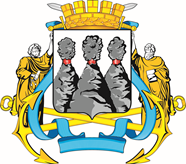 ГОРОДСКАЯ ДУМАПЕТРОПАВЛОВСК-КАМЧАТСКОГО ГОРОДСКОГО ОКРУГАот 27.06.2018 № 205-р10-я (внеочередная) сессияг.Петропавловск-КамчатскийО внесении изменения в решение Городской Думы Петропавловск-Камчатского городского округа от 23.08.2017 № 1357-р                                «Об утверждении Прогнозного плана приватизации муниципального имущества Петропавловск-Камчатского городского округа на 2018 год и плановый период 
2019-2020 годов»№Наименование объектаАдрес объектаХарактеристика объектаСроки приватизации1нежилые помещения п. 1-11, 13-36 цокольного этажа в жилом домегород Петропавловск-Камчатский,улица Капитана Беляева, дом 9/1нежилое, общая площадь 
344,0 кв.м., п. 1-11, 13-36, этаж цокольный3-4 квартал 2018 года2нежилое помещение пом.1 цокольного этажа 
в здании жилого домагород Петропавловск-Камчатский,улица Уральская, 
дом 36, пом. 1нежилое, общая площадь 
35,7 кв.м., 
этаж цокольный3-4 квартал 2018 года31/10 доля в праве общей долевой собственности: здание «Административно-бытовое здание» 1-я очередь строительства физкультурно-оздоровительного комплекса;1/10 доля в праве общей долевой собственности: земельный участок с кадастровым № 41:01:0010116:791город Петропавловск-Камчатский,улица Топоркова, дом 8нежилое здание, 2+технический этаж, общая площадь 
894,7 кв.м.;кадастровый 
№ 41:01:0000000:446общая площадь 16325 +/- 45 кв.м.; кадастровый № 41:01:0010116:7913-4 квартал 2018 года4нежилые помещения 
поз. 1-7 цокольного этажа 
в здании жилого домагород Петропавловск-Камчатский,улица Океанская, 
дом 111нежилое, 
общая площадь 80,7 кв.м., 
этаж цокольный, номера 
на поэтажном плане поз. 1-72 квартал 
2019 года5нежилые помещения 
поз. 1-6 цокольного этажа
в здании жилого домагород Петропавловск-Камчатский,улица Океанская, 
дом 86нежилое, 
общая площадь 106,1 кв.м., 
этаж цокольный, номера 
на поэтажном плане поз. 1-62 квартал 
2020 года».Председатель Городской ДумыПетропавловск-Камчатскогогородского округаГ.В. Монахова